The PI/PD must obtain signatures of the Program Chair and the Division Director and return proposal clearance to Grants office.  Submit an electronic copy of the proposal draft ASAP. Submit an electronic copy of the final draft, at least 10 working days prior to the submission deadline.Please read and respond to the following questions.  A yes response to any will require additional approvals. Will this proposal: Require SOU cost sharing or matching funds (including SOU funds or third party grants and donations)?  No			Yes	*Cash Match Form Required Be submitted to a private agency, a corporation, or in the name of the SOU Foundation?No			Yes	Include a waiver or reduction of SOU indirect costs?No			Yes				Involve a significant impact on SOU Computing Services?No			Yes	Involve building modification?No			Yes	Involve the use of human research subjects?No			Yes	*Approval of Institutional Review Board required. Refer to Compliance; Human & Animal Subjects Involve the use of vertebrate animals? 
No			Yes	Approval of Animal Care and Use Committee required.Does the PI, PD or co-investigator(s) have any financial interests related to the project that could directly and significantly affect the design, conduct or reporting of funded activities?
No			Yes	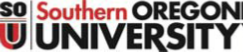 Southern Oregon UniversityGrants & Sponsored ProgramsComputing Services East  235Grant Proposal ClearanceProposal Number (provided by Grants Admin)Principal Investigator (PI)/Project Director (PD)Co InvestigatorsDivision/ProgramTelephoneProject TitleFunding AgencyDate Submitted to Grants AdministrationDeadline for SubmissionSource of Funds (federal, state, private, etc.)Number of students involved in projectAmount Requested from Granting Agency $SOU Cost Sharing or matching funds (include anticipated or guaranteed SOU funds, third party grants, and donations)$Total Project Cost$ReviewerSignatureDatePrincipal Investigator/Project DirectorProgram ChairDivision DirectorGrants & Contracts Director/AdministratorProvost & Vice President for Academic & Student AffairsSOU Foundation if applying for non-profit funds